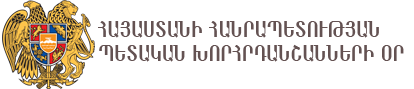 ՀԱՅԱՍՏԱՆԻ ՀԱՆՐԱՊԵՏՈՒԹՅԱՆԱՐԱԳԱԾՈՏՆԻ ՄԱՐԶԹԱԼԻՆ ՀԱՄԱՅՆՔ04  նոյեմբերի  2020թվականԱՐՁԱՆԱԳՐՈՒԹՅՈՒՆ N - 8Ավագանու Հերթական   Նիստի Համայնքի ավագանու նիստին ներկա էին ավագանու 6 անդամներ՝ Արամ Արամյանը,  Գաբրիել Ավետիսյանը, Թամարա Գևորգյանը,  Արարատ Գասպարյանը, Աշոտ Գրիգորյանը և Նարեկ Գրիգորյանը:                                           Բացակա էին ավագանու անդամներ Մանվել Գրիգորյանը և Մարտուն Գալստյանը :  Համայնքի ղեկավարի հրավերով ավագանու նիստին մասնակցում էին՝ համայնքի ղեկավարի տեղակալ Խաչատուր Տերտերյանը, աշխատակազմի գլխավոր մասնագետ Արմեն Գրիգորյանը և առաջատար  մասնագետ Արթուր Կարապետյանը:                                     Նիստը  վարում  էր  համայնքի  ղեկավար  Սարգիս  Արամյանը:
Նիստը  արձանագրում  էր  աշխատակազմի քարտուղար Ավետիք Ավետիսյանը:Լսեցին . ԹԱԼԻՆԻ  ՀԱՄԱՅՆՔԻ ԱՎԱԳԱՆՈՒ 2020 ԹՎԱԿԱՆԻ ՆՈՅԵՄԲԵՐԻ 04-Ի ԹԻՎ 8 ԱՐՏԱՀԵՐԹ ՆԻՍՏԻ ՕՐԱԿԱՐԳԸ ՀԱՍՏԱՏԵԼՈՒ ՄԱՍԻՆ                                                                                      /Զեկ. ՝  Ա. Ավետիսյան /
  Որոշեցին 54-Ա.     Ղեկավարվելով <<Տեղական ինքնակառավարման մասին >> ՀՀ օրենքի 17-րդ հոդվածի դրույթներով , համայնքի ավագանին որոշում է ՝1.Հաստատել Թալին համայնքի ավագանու 2020թ-ի նոյեմբերի 4-ի թիվ 8 արտահերթ նիստի օրակարգը հետևյալ տեսքով՝1) Թալինի համայնքապետարանի տեղական տուրքերի և վճարների գրանցամատյանի վարման կարգը հաստատելու մասին:2)Հայաստանի համայնքների միությանը անդամակցելու անդամավճարի չափը հաստատելու մասին:3) Թալինի համայնքապետարանի աշխատակազմի հաստիքացուցակում փոփոխություն կատարելու մասին:4) Համայնքի սեփականություն հանդիսացող, Թամանցիների փողոց 12 հասցեում գտնվող հողամասի նպատակային և գործառնական նշանակությունը փոխելու մասին:5) Համայնքի սեփականություն հանդիսացող, Թամանցիների փողոց 14 հասցեում գտնվող հողամասի նպատակային և գործառնական նշանակությունը փոխելու մասին:2. Սույն որոշումը ուժի մեջ է մտնում ընդունմանը հաջորդող օրվանից:            Կողմ - 6                                  Դեմ-0                            Ձեռնպահ-0       1.Արամյան Արամ 
2.Ավետիսյան Գաբրիել 
3.Գասպարյան Արարատ
4.Գրիգորյան Աշոտ       5. Գևորգյան Թամարա      6. Գրիգորյան ՆարեկԼսեցին. ԹԱԼԻՆԻ  ՀԱՄԱՅՆՔԱՊԵՏԱՐԱՆԻ ՏԵՂԱԿԱՆ ՏՈՒՐՔԵՐԻ և ՎՃԱՐՆԵՐԻ ԳՐԱՆՑԱՄԱՏՅԱՆԻ ՎԱՐՄԱՆ ԿԱՐԳԸ ՀԱՍՏԱՏԵԼՈՒ ՄԱՍԻՆ                                                                                /Զեկ. ՝  Ա. Գրիգորյան /  
Որոշեցին 55-Ա.   Ղեկավարվելով <<Տեղական տուրքերի և վճարների  մասին >> ՀՀ օրենքի 4-րդ հոդվածով , համայնքի ավագանին որոշում է ՝1. Հաստատել Թալինի համայնքապետարանի տեղական տուրքերի և վճարների գրանցամատյանի վարման կարգը համաձայն կից հավելվածի:2. Սույն որոշումը ուժի մեջ է մտնում ընդունմանը հաջորդող օրվանից:             Կողմ- 5                               Դեմ-1                                     Ձեռնպահ-0      1.Արամյան Արամ                      6. Գևորգյան Թամարա
2.Ավետիսյան Գաբրիել 
3.Գասպարյան Արարատ
4.Գրիգորյան Աշոտ       5. Գրիգորյան ՆարեկԼսեցին. ՀԱՅԱՍՏԱՆԻ ՀԱՄԱՅՆՔՆԵՐԻ ՄԻՈՒԹՅԱՆԸ ԱՆԴԱՄԱԿՑԵԼՈՒ  ԱՆԴԱՄԱՎՃԱՐԻ ՉԱՓԸ ՀԱՍՏԱՏԵԼՈՒ ՄԱՍԻՆ  /Զեկ.՝ Ա.Գրիգորյան/                                            Որոշեցին 56-Ա.     Ղեկավարվելով <<Տեղական ինքնակառավարման մասին >> ՀՀ օրենքի 18-րդ հոդվածի 1-ին մասի 24-րդ կետով,  համայնքի ավագանին որոշում է ՝1. Հայաստանի համայնքների միությանը անդամակցելու համար 2020թ-ի անդամավճարի չափը հաստատել 100,0 հազար դրամ:2. Սույն որոշումը ուժի մեջ է մտնում ընդունմանը հաջորդող օրվանից:             Կողմ-  6                               Դեմ-0                             Ձեռնպահ-0       1.Արամյան Արամ 
2.Ավետիսյան Գաբրիել 
3.Գասպարյան Արարատ
4.Գրիգորյան Աշոտ       5. Գևորգյան Թամարա      6. Գրիգորյան ՆարեկԼսեցին. ԹԱԼԻՆԻ  ՀԱՄԱՅՆՔԱՊԵՏԱՐԱՆԻ ԱՇԽԱՏԱԿԱԶՄԻ ՀԱՍՏԻՔԱՑՈՒՑԱԿՈՒՄ ՓՈՓՈԽՈՒԹՅՈՒՆ ԿԱՏԱՐԵԼՈՒ ՄԱՍԻՆ                                                                                        /Զեկ.՝ Ա.Ավետիսյան/Որոշեցին 57-Ա  Ղեկավարվելով <<Տեղական ինքնակառավարման մասին >> ՀՀ օրենքի 18-րդ հոդվածի 1-ին մասի 28-րդ կետով, <<Նորմատիվ իրավական ակտերի մասին>> ՀՀ օրենքի 34 հոդվածով, հիմք ընդունելով ՀՀ Արագածոտնի մարզպետի 30.10.220թ  N-01/1/05545-2020 գրությունը, համայնքի ավագանին որոշում է ՝1. Թալինի համայնքապետարան աշխատակազմի կառուցվածքը, հաստիքացուցակը և պաշտոային դրույքաչափերը հաստատելու մասին 29.01.2020թ. N-04-Ա որոշման N-1 հավելվածում կատարել փոփոխություն, ավելացնելով ևս մեկ համայնքի ղեկավարի տեղակալի հաստիք ամսեկան 200,0 հազար դրամ աշխատավարձով, համաձայն կից հավելվածի:2. Սույն որոշումը ուժի մեջ է մտնում ընդունմանը հաջորդող օրվանից:             Կողմ-  6                                      Դեմ-0                             Ձեռնպահ-0       1.Արամյան Արամ 
2.Ավետիսյան Գաբրիել 
3.Գասպարյան Արարատ
4.Գրիգորյան Աշոտ       5.Գևորգյան Թամարա            6. Գրիգորյան ՆարեկՀավելված 
Թալին համայնքի ավագանու  
2020թ. նոյեմբերի 04-ի N-57-ԱԹԱԼԻՆԻ ՀԱՄԱՅՆՔԱՊԵՏԱՐԱՆԻ ԱՇԽԱՏԱԿԱԶՄԻ ԿԱՌՈՒՑՎԱԾՔԸ, ԱՇԽԱՏԱԿԻՑՆԵՐԻ ԹՎԱՔԱՆԱԿԸՙ ՀԱՍՏԻՔԱՑՈՒՑԱԿԸ ԵՎ ՊԱՇՏՈՆԱՅԻՆ ԴՐՈՒՅՔԱՉԱՓԵՐԸ աշխատակիցների թվաքանակը 28աշխատակազմներքին աուդիտի բաժինքկագ տ/բտեխնիկական սպասարկման անձնակազմքաղ. իրավական պայմանագրով աշխատող            Կողմ- 6                              Դեմ-0                             Ձեռնպահ-0       1.Արամյան Արամ 
2.Ավետիսյան Գաբրիել 
3.Գասպարյան Արարատ                                                                             4.Գրիգորյան Աշոտ       5. Գևորգյան Թամարա       6. Գրիգորյան ՆարեկԼսեցին. ՀԱՄԱՅՆՔԻ ՍԵՓԱԿԱՆՈՒԹՅՈՒՆ ՀԱՆԴԻՍԱՑՈՂ, ԹԱՄԱՆՑԻՆԵՐԻ ՓՈՂՈՑ 12 ՀԱՍՑԵՈՒՄ ԳՏՆՎՈՂ ՀՈՂԱՄԱՍԻ ՆՊԱՏԱԿԱՅԻՆ ԵՎ ԳՈՐԾԱՌՆԱԿԱՆ ՆՇԱՆԱԿՈՒԹՅՈՒՆԸ ՓՈԽԵԼՈՒ ՄԱՍԻՆ                                                                                      /Զեկ.՝ Ա.Կարապետյան/                                                                                                          Որոշեցին 58-Ա Ղեկավարվելով <<Տեղական ինքնակառավարման  մասին >>  ՀՀ օրենքի 18-րդ հոդվածի 1-ին մասի 29-րդ և 31-րդ կետերով, հիմք ընդունելով ՀՀ կառավարության 30.11.2006թ. N-1728-Ն որոշումը, <<ՀՀ Արագածոտնի մարզի Թալին քաղաքային համայնքի  /բնակավայրի/ գլխավոր հատակագիծը հաստատելու մասին>> , համայնքի ավագանին որոշում է ՝1.Թալին քաղաքի Թամանցիների փողոց 12 հասցեում գտնվող 02-003-0094-0281-ից ծածկագրով հողամասից առանձնացված 0,1916 հա հողամասի նպատակային նշանակությունը համարել փոփոխված արդյունաբերական, ընդերքօգտագործման և այլ արտադրական նպատակային նշանակության, արդյունաբերական օբյեկտներ գործառնական նշանակության հողատեսքից բնակավայրերի նշանակության  բնակելի կառուցապատման հողերի:2.Թալին համայնքի ղեկավարին՝ <<Քաղաքաշինության մասին>> ՀՀ օրենքի 143 հոդվածի 30-րդ մասի համաձայն նշված փոփոխությունը արտացոլել համայնքի ընթացիկ քաղաքաշինական քարտեզում և կատարել հողամասի նպատակային և գործառնական նշանակության փոփոխության պետական գրանցում:3. Սույն որոշումը ուժի մեջ է մտնում ընդունմանը հաջորդող օրվանից:         Կողմ- 6                                   Դեմ-0                             Ձեռնպահ-0       1.Արամյան Արամ 
2.Ավետիսյան Գաբրիել 
3.Գասպարյան Արարատ
4.Գրիգորյան Աշոտ       5. Գևորգյան Թամարա
 6. Գրիգորյան ՆարեկԼսեցին. ՀԱՄԱՅՆՔԻ ՍԵՓԱԿԱՆՈՒԹՅՈՒՆ ՀԱՆԴԻՍԱՑՈՂ ԹԱՄԱՆՑԻՆԵՐԻ ՓՈՂՈՑ 14 ՀԱՍՑԵՈՒՄ ԳՏՆՎՈՂ ՀՈՂԱՄԱՍԻ ՆՊԱՏԱԿԱՅԻՆ ԵՎ ԳՈՐԾԱՌՆԱԿԱՆ ՆՇԱՆԱԿՈՒԹՅՈՒՆԸ ՓՈԽԵԼՈՒ ՄԱՍԻՆ                                                                          /Զեկ.՝ Ա.Կարապետյան/Որոշեցին. 59-Ա  Ղեկավարվելով <<Տեղական ինքնակառավարման  մասին >>  ՀՀ օրենքի 18-րդ հոդվածի  1-ին մասի 29-րդ և 31-րդ կետերով, հիմք ընդունելով ՀՀ կառավարության 30.11.2006թ. N-1728-Ն որոշումը, <<ՀՀ Արագածոտնի մարզի Թալին քաղաքային համայնքի  /բնակավայրի/ գլխավոր հատակագիծը հաստատելու մասին>> , համայնքի ավագանին որոշում է ՝ 1. Թալին քաղաքի Թամանցիների փողոց 14 հասցեում գտնվող 02-003-0094-0281-ից ծածկագրով հողամասից առանձնացված 0,0830 հա հողամասի նպատակային նշանակությունը համարել փոփոխված արդյունաբերական, ընդերքօգտագործման և այլ արտադրական նպատակային  նշանակության, արդյունաբերական օբյեկտներ գործառնական նշանակության հողատեսքից բնակավայրերի նշանակության  բնակելի կառուցապատման հողերի:2.Թալին համայնքի ղեկավարին՝ <<Քաղաքաշինության մասին>> ՀՀ օրենքի 143 հոդվածի 30-րդ մասի համաձայն նշված փոփոխությունը արտացոլել համայնքի ընթացիկ քաղաքաշինական քարտեզում և կատարել հողամասի նպատակային և գործառնական նշանակության փոփոխության պետական գրանցում:3. Սույն որոշումը ուժի մեջ է մտնում ընդունմանը հաջորդող օրվանից:          Կողմ-  6                       Դեմ-0                        Ձեռնպահ-0       1.Արամյան Արամ 
2.Ավետիսյան Գաբրիել 
3.Գասպարյան Արարատ
4.Գրիգորյան Աշոտ       5.Գևորգյան Թամարա      6. Գրիգորյան Նարեկ       ՀԱՄԱՅՆՔԻ   ՂԵԿԱՎԱՐ ՝                                                   Ս. ԱՐԱՄՅԱՆ   ՆԻՍՏԸ ԱՐՁԱՆԱԳՐԵՑ՝   ԱՇԽԱՏԱԿԱԶՄԻ ՔԱՐՏՈՒՂԱՐ                                  Ա. ԱՎԵՏԻՍՅԱՆհ/հ    պաշտոնի անվանումըհաստիքային միավորըդրույքաչափըընդամենը1համայնքի ղեկավար14350004350002համայնքի ղեկավարի տեղակալ12000002000003համայնքի ղեկավարի տեղակալ12000002000004համայնքի ղեկավարի օգնական118000018000051.2-1աշխատակազմի քարտուղար120000020000062.3-1գլխ. մասնագետ հաշվապահ114700014700072.3-2գլխ. մասնագետ իրավաբան114700014700082.3-8գլխավոր մասնագետ114700014700093.1-5առաջատար մասնագետ1122.500122.500103.1-6առաջատար մասնագետ1122.500122.500113.1-7առաջատար մասնագետ1110000110000123.2-5առաջին կարգի մասնագետ1110000110000133.2-7առաջին կարգի մասնագետ1110000110000143.2-8առաջին կարգի մասնագետ1110000110000153.2-9առաջին կարգի մասնագետ1110000110000162.1-3բաժնի պետ1162000162000171.3-1բաժնի պետ1256625   256625183.2-6առաջին կարգի մասնագետ1133605   13360519գործավար112000012000020օպերատոր1926189261821մամլո խոսնակ0.5896104480522հնոցպան/սեզոնային 6 ամսով1926189261823պարետ- տնտեսվար1896108961024հավաքարար1896108961025վարորդ113000013000026տարաբանվոր19261892618ընդամենը տեխ. սպ. անձ.7x75187927անասնաբույժ1926189261828գնումների մասնագետ1120000120000ընդամենը27,5x3980227